งานสอบสวน
รายงานการปฏิบัติราชการประจำเดือนกุมภาพันธ์ประจำปีงบประมาณ พ.ศ. ๒๕๖๗ สถานีตำรวจภูธรคลองพิไกรเมื่อวันที่  ๓๑  มกราคม ๒๕๖๗  พนักงานสอบสวนได้รับแจ้งความร้องทุกข์ เมื่อได้รับแจ้งเหตุ  พ.ต.ท.กงสุล วงศ์ใจจาพนักงานสอบสวนเวรประจำวัน ได้รับแจ้งอุบัติเหตุรถจักรยานยนต์-รถยนต์ในพื้นที่ พนักงานสอบสวนจึงเข้าตรวจสอบที่เกิดเหตุและแจ้งข้อกล่าวหาเพื่อดำเนินการในส่วนที่เกี่ยวข้องและดำเนินคดีตามกฎหมายกับผู้กระทำผิดต่อไป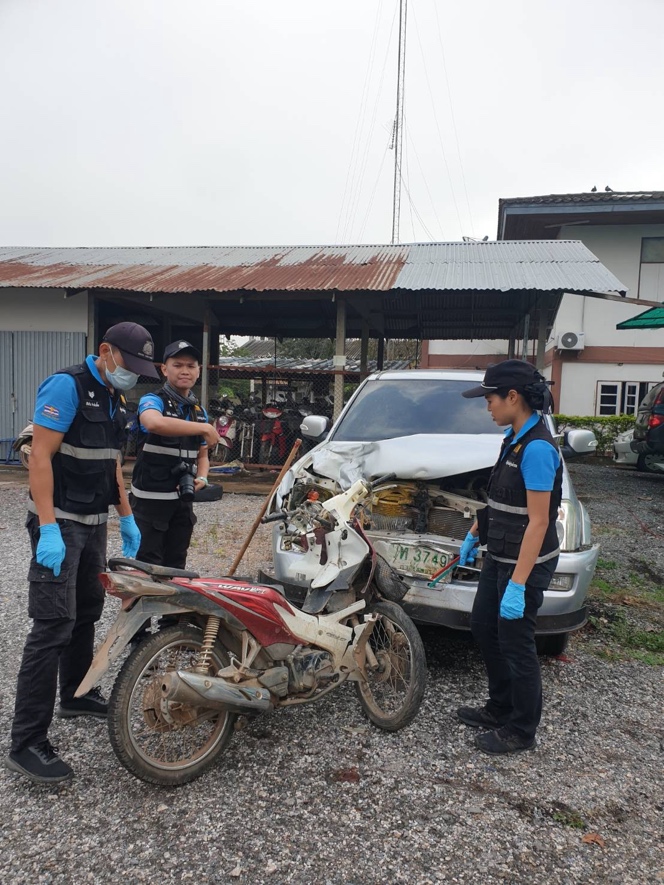 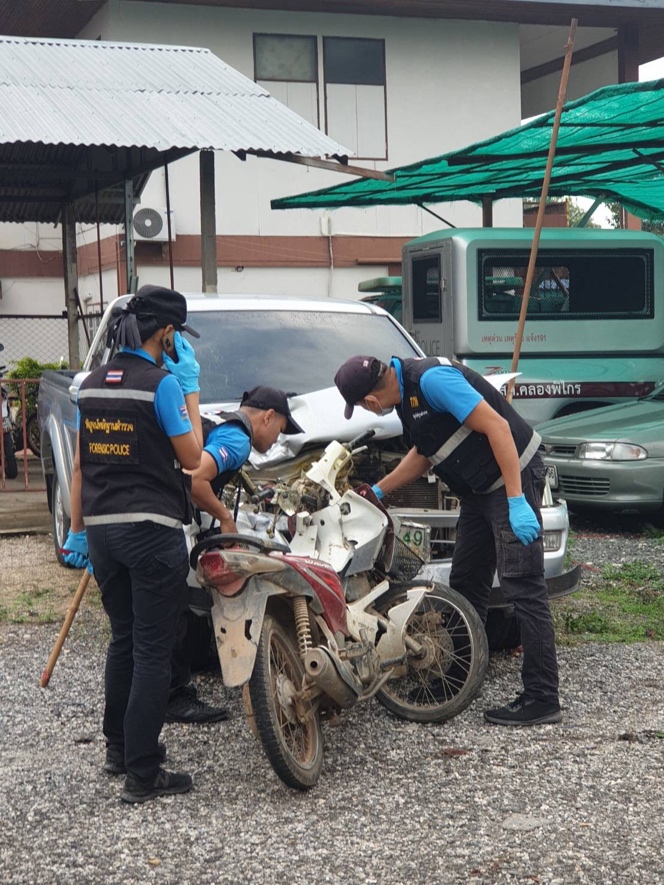 